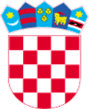 REPUBLIKA HRVATSKA                                                                                    KRAPINSKO - ZAGORSKA ŽUPANIJA         OPĆINA VELIKO TRGOVIŠĆE                Općinsko vijećeKLASA: 021-01/21-01/7                                                               URBROJ:2197/05-05-21-1Veliko Trgovišće, __.__. 2021.Na temelju članka 12. stavka 3. i članka 13. stavka 4. Zakona o zaštiti od požara („Narodne Novine“, broj 92/10), Procjene ugroženosti od požara i tehnoloških eksplozija Općine Veliko Trgovišće („Službeni glasnik Krapinsko – zagorske Županije“, broj 43/20), Godišnjeg provedbenog plana unaprjeđenja zaštite od požara za područje Krapinsko-zagorske županije za 2021. godinu (KLASA: 214-02/20-01/01, URBROJ: 2140/01-01-20-9, od 15.12.2020.god.) i članka 35. Statuta Općine Veliko Trgovišće („Službeni glasnik KZŽ“ broj: 23/09., 8/13.,6/18. i 11/20.-proč.tekst)  Općinsko vijeće općine Veliko Trgovišće  na 23. sjednici održanoj   dana  --------- 2021. godine donosiGODIŠNJI  PROVEDBENI PLANunaprjeđenja zaštite od požara za područje Općine Veliko Trgovišće za 2021.godinuI U cilju unapređenja i postizanja učinkovitije i efikasnije zaštite od požara na području Općine Veliko Trgovišće, donosi se Godišnji provedbeni plan unapređenja zaštite od požara za područje Općine Veliko Trgovišće za 2021.god. (u daljnjem tekstu: „Godišnji provedbeni plan“).  II Za unapređenje zaštite od požara na području Općine Veliko Trgovišće tijekom 2021. godine potrebno je provesti sljedeće mjere:Općinsko vijeće Općine Veliko Trgovišće dužno je kontinuirano ažurirati akte sa sadržanim potrebnim mjerama za uređivanje i održavanje poljoprivrednih rudina, sukladno odredbama članka 12. Zakona o poljoprivrednom zemljištu („Narodne novine" broj 20/18, 115/18, 98/19).Sukladno izračunu o potrebnom broju vatrogasaca iz Procjene ugroženosti od požara i tehnološke eksplozije te Plana zaštite od požara Općine Veliko Trgovišće, potrebno je osigurati potreban broj operativnih vatrogasaca te ih kontinuirano osposobljavati i obučavati za različite specijalnosti u vatrogastvu. Vatrogasna zajednica Krapinsko – zagorske županije putem web stanice i Odbora za informativno – promidžbenu djelatnost i VZ Općine treba kontinuirano upoznavati i informirati građanstvo o opasnostima i posljedicama izbijanja požara. Posebnu pozornost usmjeriti informiranju građanstva o zakonskoj regulativi i odlukama jedinica lokalne samouprave vezano uz spaljivanje biljnog i drugog otpada. Općina Veliko Trgovišće dužna je omogućiti nesmetano obavljanje inspekcijskog nadzora od strane inspektora te postupati po zahtjevima i naredbama inspektora u području zaštite od požara. Općina Veliko Trgovišće dužna je osigurati opremanje vatrogasnih postrojbi sukladno Pravilniku o minimumu tehničke opreme i sredstava vatrogasnih postrojbi („Narodne Novine“, broj 43/95, 106/99, 91/02 i 125/19), Pravilniku o minimumu opreme i sredstava za rad određenih vatrogasnih postrojbi dobrovoljnih vatrogasnih društava („Narodne Novine, broj 91/02 i 125/19), Pravilniku o tehničkim zahtjevima za zaštitnu i drugu osobnu opremu koju pripadnici vatrogasne postrojbe koriste prilikom vatrogasne intervencije („Narodne novine“, broj 31/11 i 125/19), odnosno temeljem Procjene ugroženosti od požara i tehnološke eksplozije i Plana zaštite od požara Općine Veliko Trgovišće. Opremanje će nadzirati zapovjedništvo Vatrogasne zajednice Krapinsko – zagorske županije putem stručnih nadzora.  Temeljem Procjene ugroženosti od požara i tehnološke eksplozije te Plana zaštite od požara Općine Veliko Trgovišće potrebno je utvrditi uvjete, ustroj i način korištenja teške građevinske mehanizacije za eventualnu žurnu izradu prosjeka i probijanja protupožarnih putova radi zaustavljanja širenja šumskog požara, kao i pravne osobe zadužene za ostale oblike logističke potpore kod složenijih vatrogasnih intervencija. Popis pravnih osoba s pregledom raspoložive teške građevinske mehanizacije te ostalih oblika logističke potpore, s razrađenim planom aktiviranja, dostaviti županijskom vatrogasnom zapovjedniku.Od distributera vode na području Općine Veliko Trgovišće, tražiti redovito provođenje ažuriranja podataka o javnoj hidrantskoj mreži (položaj i ispravnost hidranata), redovito provođenje geodetskog snimanja vanjskih hidranata, ucrtavanja lokacija hidranata kao i segmenata naselja na odgovarajuće karte te dostavu istih na korištenje središnjim vatrogasnim postrojbama.IIIOvaj Plan dostaviti će se svim izvršiteljima zadataka i sudionicima.IVOvaj Plan stupa na snagu danom donošenja, a objavit će se u „Službenom glasniku Krapinsko – zagorske županije“.                                                                                  PREDSJEDNIK OPĆINSKOG VIJEĆA								Zlatko Žeinski,dipl.oec.DOSTAVLJA SE:Područni ured CZ Varaždin – Služba Civilne zaštite Krapina, Ul.Ivana Rendića 7,Vatrogasna zajednica KZŽ,Vatrogasna zajednica općine V.Trgovišće, Zagorski vodovod d.o.o. Zabok,Evidencija, ovdjeArhiva, ovdje Izvršitelj zadataka:Općina Veliko TrgovišćeSudionici:/Rok: KontinuiranoIzvršitelj zadataka:Općina Veliko TrgovišćeSudionici:Vatrogasna zajednica Općine Veliko Trgovišće s pripadajućim DVD – imaRok: KontinuiranoIzvršitelj zadataka:Vatrogasna zajednica Krapinsko – zagorske županijeVatrogasna zajednica Općine Veliko Trgovišće s pripadajućim DVD – imaSudionici:Javna ustanova za upravljanje zaštićenim dijelovima prirode Krapinsko – zagorske županijeHrvatske šume d.o.o.Područni ured civilne zaštite Varaždin – Služba civilne zaštite KrapinaOpćina Veliko TrgovišćeRok: KontinuiranoIzvršitelj zadataka:Općina Veliko TrgovišćeSudionici:Područni ured civilne zaštite Varaždin – Služba civilne zaštite Krapina – Odjel inspekcijeRok: KontinuiranoIzvršitelj zadataka:Općina Veliko TrgovišćeVatrogasna zajednica Općine Veliko Trgovišće s pripadajućim DVD - imaVatrogasna zajednica krapinsko – zagorske županijeSudionici:/Rok: KontinuiranoIzvršitelj zadataka:Općina Veliko TrgovišćeSudionici:Vatrogasna zajednica Krapinsko – zagorske županijeVatrogasna zajednica Općine Veliko Trgovišće s pripadajućim DVD – imaRok: travanj 2021.god.Izvršitelj zadataka:Općina Veliko TrgovišćeSudionici:Vatrogasna zajednica Krapinsko – zagorske županijeVatrogasna zajednica Općine Veliko Trgovišće s pripadajućim DVD – imaRok: travanj 2021.god.